Муниципальное дошкольное образовательное учреждение  детский сад № 25 «Родничок»Проект «Зимняя сказка»для детей старшего дошкольного возраста   Подготовила: А.В. КнязеваКраткосрочный  проект «Зимняя сказка» Старшая группа № 9Подготовила: Князева А.В.Актуальность проекта. Проект разработан в силу особой актуальности проблемы патриотического воспитания подрастающего поколения. Патриотизм в современных условиях – это, прежде всего, сохранение культурной самобытности каждого народа.Так же актуальна и проблема взаимодействия педагогов ДОУ и родителей воспитанников, вовлечение их в жизнь детского сада и группы в частности. Только объединив усилия, мы обеспечим прекрасные условия для воспитания нравственности, чувств любви и привязанности к своей культуре, своему народу через разумное, рациональное использование общенародных праздников, основанных на фольклоре, творчестве, традициях и обычаях.Цель: Формирование у старших дошкольников навыков праздничной культуры через ознакомление с традициями празднования Нового года  в России.Задачи:1. Наполнить предметно-развивающую среду в группе по теме проекта.2. Расширить представления детей о традициях празднования Нового года и Рождества через познавательно-игровую деятельность.3. Приобщить родителей к созданию единого образовательного пространства по теме проекта.Участники проекта: дети старшей группы, педагоги ДОУ, родители.Сроки реализации: декабрь 2014г. Вид проекта: Социально – личностный, познавательный, творческий, игровой.Виды деятельности:ИгроваяПознавательно – исследовательскаяХудожественно-эстетическаяЧтение художественной литературыКоммуникативнаяРабота с родителямиПлан реализации проекта:1. Организационный этап. Изучить методическую литературу по данной теме. Разработать перспективное планирование по работе с детьми в образовательной деятельности и режимных моментах.Разработать перспективное планирование по взаимодействию с родителями.Основной этап.Реализация проектаРабота с родителями.Наглядно-информационный стенд для родителей «Новый год»Конкурс «Зимняя сказка» (оформление группы) .Изготовление поделок для выставки «Новогодние чудеса»Участие в международных конкурсах по теме Новый годРабота с детьми.КоммуникативнаяБеседа «Праздники в нашей жизни», «Откуда ёлка к нам пришла».Составление с детьми рассказов «Дед Мороз едет на елку», «Кто такой Дед Мороз? »;Пальчиковые игры: «Украшаем елочку», «Снеговик»Новогодний утренник.Чтение художественной литературы «Суд над декабрем» сказка.И. Никитин «Встреча зимы», «Двенадцать месяцев»В. Одоевский «Мороз Иванович»С. Иванова «Каким бывает снег»П. Бажов «Серебряное копытце»Познавательно – исследовательская (конструктивная)Мастерская Деда Мороза:Эксперименты с водой «Цветные льдинки»Конструирование из бумаги «Приглашение на Ёлку»Художественно-эстетическаяРисование: «Зимние напевы», «Мороз рисует на стекле»Аппликация: «Дед Мороз», «Елочка красавица»Лепка: «Снегурочка», «Дед Мороз спешит на елку»ИгроваяИгры на улице: «Не попадись», «Кто дальше», «Отбей снежок», «След в след», «Поиск клада», «Веселая мишень», «Снежный боулинг», «Заморожу», «Ангел. », «Отпечатки на снегу»3. Заключительный этап. Выставка «Новогодние чудеса».Ожидаемый результат:1. В группе создана предметно-развивающая среда для ознакомления детей с зимними праздниками, отмечаемыми в нашей стране.2. Дети имеют представление об истории и традициях празднования Нового года в России.3. Родители принимают активное участие в мероприятиях по реализации проекта.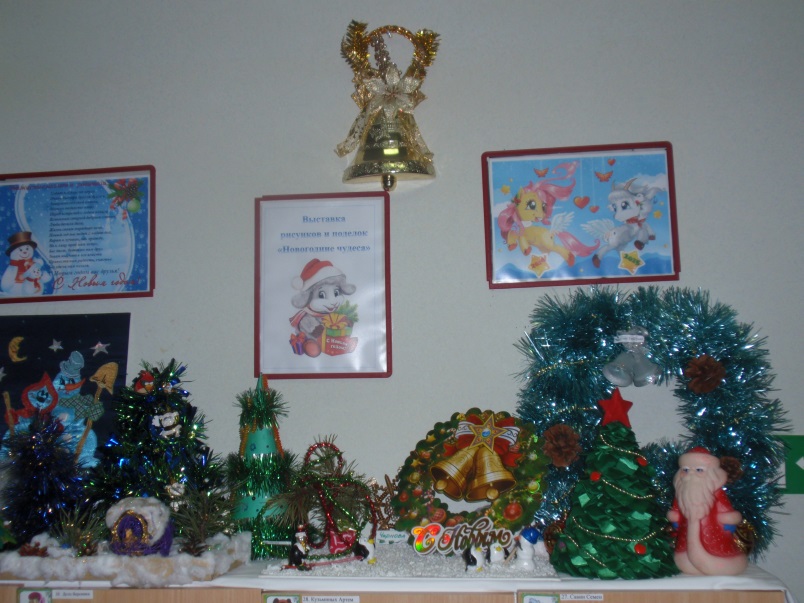 